St. David’s Church Announcements for Sunday, May 7thChurch Office Hours:  The church office is generally open from 9 am to 1 pm weekdays with the exception of statutory holidays.  For pastoral care or to contact the Minister, please phone 699-3661. You can always leave a message on the church’s phone number (722-2382) or email us at stdavids@nfld.comThe sole email address we are using to accept donations is through  stdavidsnfld@gmail.com . It is linked to our bank account and automatically accepts all donations.Sunday SchoolWhich way is The Way? The children will explore how Jesus explained that He is The Way, and enjoy activities that point them in the right direction on their way. Hmmmm… come and see! 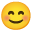 Upcoming Events and ActivitiesThe WA will be meeting on Tuesday, May 9th at 11:30am.  Please note the earlier start time.  Thank you.Conversation ClubA new venture for St. David’s is taking place on Wednesday mornings from 11:00am to 12noon... Members and friends helping our new Ukrainian neighbours learn English.  For more information on how you can help, please contact Penny Gillies or Heather in the office.  Thank you!Bible Study “Sandwich and Scriptures”, St. David’s Bible Study, gathers in the Armour Room on Wednesdays at 12:30 pm ~ so bring your lunch and we will make the tea (or coffee!), we would be delighted to have you join us!  Good Companions If you would like to try your hand at carpet bowling, join a game of Bridge or 120’s, maybe a friendly game of scrabble ... please join us on Thursday afternoons from 2:00 to 4:00pm in the Church Hall and Armour Room.   The next date for Good Companions is:  Thursday, May 11th.Food For Thought The Food for Thought fellowship, prayer, and discussion group for young adults holds weekly meetings by Zoom.  For information contact Ernst Rollmann at ernstrollmann12@gmail.com.Upcoming Plant Sale!!Please check the News from the Pews for more information on this... Bridges To Hope are asking their partner churches to contribute a specific item each month and the item for MAY is Pasta Sauce.  Other non-perishable food items are always welcome and appreciated!Bridges To Hope are also in need of cat food (hard & soft).  (They don't need dog food as they have a steady supply from the Doghouse store downtown.)Bridges to Hope Weekly “Flyer” Specials – Useful items for Bridges To Hope – May 4 – 10, 2023Colemans: 	Primo Pasta – 4/$5.00Pipers: 	Club Supreme Jam - $1.99Walmart:   Quaker Chewy or Dipps Bars - $1.97Shoppers Drug Mart:  Colgate/Crest Toothpaste/Toothbrush - $0.88 Lawtons:   Clover Leaf Tuna – 4/$6.00 **                   Cheez Whiz - $3.79 **** Two days only – May 6/7, 2023Muffin Making MondaysLooking for volunteers to make muffins for Bridges to Hope...On Monday mornings here in the church kitchen, volunteers gather to make muffins, to offer a little something sweet as an addition to the food hampers at Bridges to Hope. Please consider giving a couple of hours of your time to assist ~ all supplies are provided.  Call Heather in the office to put your name on the sign up sheet.A VERY SPECIAL SAVE THE DATE . . .The TSO end-of-season Concert!!Every year, we at St. David’s have the great pleasure ofbeing invited to attend this concert.The concert will be held on Wednesday, May 24that 7:30pm in the Sanctuary. There will be a receptionserving light refreshments in the church hall following theperformance and all are welcome.** Please see the bulletin board in the Tower Door Foyer for Events happening in our Community!!!How to reach us:Minister:				Rev. David Sturtevant – Cell phone: 699-3661Music Director:                      Brian Way Church Administrator:	Heather Steele MorrisseyChurch Office:			(709) 722-2382  Monday – Friday 9:00 to 1:00
Church email: 		stdavids@nfld.com
Facebook page:		http://www.facebook.com/stdavidsstjohnsGroups:Women’s Auxiliary – Lillian CrawfordGood Companions (Seniors) – call Heather in the officeBible Study Group – Sheena FindlayAtlantic Mission Society – Kathy McKaySession – Lillian CrawfordPrayer Shawl (Knitters) – Bouwina FogwillFood For Thought – Ernst RollmannSession: the elders are:Lillian Crawford            Sue Templeton	 Ken TempletonJanet Calver	          Kathy McKay       Tanya ShalabyPenny Gillies		Steve Bruneau	 Ian Bruneau	Aubrey Bonnell            Eleanor Bonnell   Jenny GriffioenJennifer Waterman     Ed Vanderkloet     Treasurer:			Anne CalverEnvelope Secretary:	Ian Bruneau